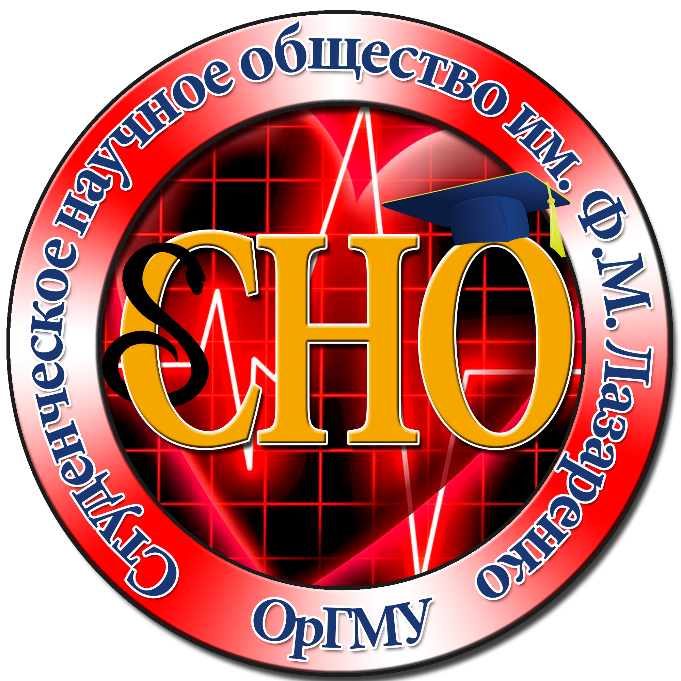 Пакет информационных документов2017—2018гг.для СНК от Совета СНОимени  Ф.М. Лазаренко ОрГМУПРОВЕДЕНИЕ ВНУТРИВУЗОВСКОЙ КОНФЕРЕНЦИИ «СТРАТЕГИЯ РАЗВИТИЯ МОЛОДЕЖНОГО НАУЧНОГО ОБЩЕСТВА»-14 СЕНТЯБРЯ 2017ГОДА ЯРМАРКА КРУЖКОВ ПРОВЕДЕНИЕ – 3 ОКТЯБРЯ 2017 ГОДА ОРГАНИЗАЦИЯ ВНУТРИВУЗОВСКОЙ КОНФЕРЕНЦИИ ПО ВОПРОСАМ ПРОВЕДЕНИЯ ВТОРОГО МЕЖДУНАРОДНОГО МОЛОДЕЖНОГО НАУЧНО-ПРАКТИЧЕСКОГО ФОРУМА «МЕДИЦИНА БУДУЩЕГО: ОТ РАЗРАБОТКИ ДО ВНЕДРЕНИЯ» -9 ФЕВРАЛЯ 2018 ГОДАПРОВЕДЕНИЕ II МЕЖДУНАРОДНОГО МОЛОДЕЖНОГО НАУЧНО-ПРАКТИЧЕСКОГО ФОРУМА «МЕДИЦИНА БУДУЩЕГО: ОТ РАЗРАБОТКИ ДО ВНЕДРЕНИЯ»СРОК ПОДАЧИ ЗАЯВОК И ТЕЗИСОВ – ДО 9 МАРТА 2018 ГОДА ПРОВЕДЕНИЕ  ФОРУМА– 18- 19 АПРЕЛЯ 2018 ГОДА  В РАМКАХ ФОРУМА  ПЛАНИРУЮТСЯ КОНКУРСЫ: КОНКУРС РЕФЕРАТОВ СРОК ПОДАЧИ РЕФЕРАТОВ НА КОНКУРС - ДО 9 ФЕВРАЛЯ 2018 ГОДА КОНКУРС СТЕНДОВЫХ ДОКЛАДОВ СРОК ПОДАЧИ ЗАЯВОК  - ДО 15 МАРТА 2018 ГОДА  ПРОВЕДЕНИЕ КОНКУРСА – 18 АПРЕЛЯ 2018 ГОДА КОНКУРС - ВЫСТАВКА НАГЛЯДНЫХ  УЧЕБНЫХ ПОСОБИЙ СРОК ПОДАЧИ ЗАЯВОК – ДО 15 МАРТА 2018 ГОДА  ПРОВЕДЕНИЕ КОНКУРСА – 18 АПРЕЛЯ 2018 ГОДА КОНКУРС ПУБЛИКАЦИЙ СРОК ПОДАЧИ ДОКУМЕНТОВ  -   ДО 11 МАРТА 2018 ГОДА  КОНКУРС  НА ЛУЧШУЮ НАУЧНУЮ СТАТЬЮ  СРОК ПОДАЧИ СТАТЕЙ НА КОНКУРС — ДО 7 ФЕВРАЛЯ 2018 ГОДА КОНКУРС ИЗОБРЕТАТЕЛЬСКОЙ ДЕЯТЕЛЬНОСТИ 	СРОК ПОДАЧИ ДОКУМЕНТОВ – ДО 22 МАРТА 2018 ГОДА  КОНКУРС МОНОТЕМАТИЧЕСКИХ КОНФЕРЕНЦИЙ СРОК ПОДАЧИ ЗАЯВОК: ДО 5 ОКТЯБРЯ 2017г. - для конференций, проводимых в осеннем семестре (с 12 октября по 16 декабря 2017г.) и  для конференций, проводимых в весеннем семестре (с 1 февраля по 29 марта2018г.)КОНКУРС НА ЛУЧШУЮ НАУЧНУЮ СТУДЕНЧЕСКУЮ РАБОТУ СРОК ПОДАЧИ ЗАЯВОК – ДО 25 ЯНВАРЯ  2018ГОДА  Работа предоставляется до 1МАРТА 2018года.ПРОВЕДЕНИЕ КОНКУРСА  - 12 АПРЕЛЯ 2018 ГОДА КОНКУРС УЧЕБНЫХ ФИЛЬМОВ В РАМКАХ ПРОВЕДЕНИЯ «ФЕСТИВАЛЯ УЧЕБНЫХ ФИЛЬМОВ»  СРОК ПОДАЧИ ЗАЯВОК – ДО 7 ФЕВРАЛЯ 2018 ГОДАПРОВЕДЕНИЕ КОНКУРСА - 21 ФЕВРАЛЯ 2018 ГОДА КОНКУРС НА ЛУЧШИЙ ИННОВАЦИОННЫЙ ПРОЕКТ СТУДЕНТОВ И МОЛОДЫХ УЧЕНЫХ КЛАСТЕРА МЕДИЦИНСКИХ ВУЗОВ «НИЖНЕВОЛЖСКИЙ»СРОК ПОДАЧИ ЗАЯВОК – ДО 7  МАРТА 2018 ГОДАПРОВЕДЕНИЕ КОНКУРСА -  18 АПРЕЛЯ 2018 ГОДА КОНКУРС ЛУЧШАЯ НАУЧНАЯ ИДЕЯСРОК ПОДАЧИ ЗАЯВОК – ДО 7  МАРТА 2018 ГОДАПРОВЕДЕНИЕ КОНКУРСА -  18 АПРЕЛЯ 2018 ГОДА КОНКУРС НА ЛУЧШИЙ СТУДЕНЧЕСКИЙ КРУЖОККураторы СНК кафедр:ПЛАН работы студенческого научного кружка при кафедре … ОрГМУна 2017 – 2018 учебный год ОСНОВНЫЕ НАПРАВЛЕНИЯ РАБОТЫ СНК 1. 2. 3.           	                        и т.д. Экспериментальная научно-исследовательская работа Если имеются еще какие-либо разделы работы СНК, то рекомендуется внести их в план. Зав. кафедрой …,                                               Планы принимаются по средам с 17.00 до 18.00 в комнате Cовета СНО.  СРОК ПОДАЧИ ПЛАНА РАБОТЫ СНК В СОВЕТ СНО ДО 20 ОКТЯБРЯ 2017г.!  Отчет о работе СНК Кафедры_______________________за период с апреля 2017 по март 2018 года Уважаемые коллеги! Убедительная просьба в отчете указывать полностьюФИО студента, группу и факультет.Научный руководитель СНК______________________________________________________Отчеты принимаются по средам с 17.00 до 18.00 в комнате Cовета СНО до 23 марта    2018 г.!  К отчету приложить журнал отчетов заседаний СНК и отчет об экспериментальной научно-исследовательской работе. ИНФОРМАЦИОННОЕ ПИСЬМОГлубокоуважаемые коллеги!             Студенческое научное общество имени  Ф.М. Лазаренко и Совет молодых ученых Оренбургского  государственного медицинского университета   приглашают молодых ученых и  студентов принять участие во II Международном молодежном научно-практическом форуме «Медицина будущего: от разработки до внедрения», который состоится 18-19 апреля 2018 года в ОрГМУ. Материалы научных работ будут опубликованы в электронном сборнике материалов конференции.  Электронная версия  сборника будет размещена на сайте ОрГМУ.     Молодые ученые и  старосты студенческих научных кружков Оренбургского государственного медицинского университета, участвующие в форуме, должны предоставить членам Совета студенческого научного общества и Совета молодых ученых  заявки и материалы (или статьи) каждую среду, а с  1 по 9 марта ежедневно (за исключением  выходных дней )  с 17 ч. до   18 ч.  в комнату СНО. Материалы по каждой работе передаются в печатном варианте (в 2-х экземплярах, один из которых в обязательном порядке должен быть подписан всеми авторами работы и содержать завизированную  заведующим кафедрой «В печать») и  на  электронном носителе. Каждое письмо должно содержать два файла (файл заявки и файл материлов или статьи). Автор  может подать не более 3 научных работ.РАБОТЫ, ПРЕДОСТАВЛЕННЫЕ В ОРГКОМИТЕТ ПОЗДНЕЕ УКАЗАННОГО СРОКА И ОФОРМЛЕННЫЕ НЕ ПО ТРЕБОВАНИЯМ, РАССМАТРИВАТЬСЯ НЕ БУДУТ!СЕКЦИИ ФОРУМА:СЕКЦИЯ «АКТУАЛЬНЫЕ ВОПРОСЫ АКУШЕРСТВА И ГИНЕКОЛОГИИ»СЕКЦИЯ «АКТУАЛЬНЫЕ ВОПРОСЫ БИОФИЗИКИ И МАТЕМАТИКИ»СЕКЦИЯ «АКТУАЛЬНЫЕ ВОПРОСЫ ГИГИЕНЫ»СЕКЦИЯ «АКТУАЛЬНЫЕ ВОПРОСЫ МОРФОЛОГИИ»СЕКЦИЯ «АКТУАЛЬНЫЕ ВОПРОСЫ ПАТОЛОГИИ ДЕТСКОГО ВОЗРАСТА»СЕКЦИЯ «АКТУАЛЬНЫЕ ВОПРОСЫ ПЕДИАТРИИ»СЕКЦИЯ « АКТУАЛЬНЫЕ ВОПРОСЫ СТОМАТОЛОГИИ И ЧЕЛЮСТНО-ЛИЦЕВОЙ ХИРУРГИИ»СЕКЦИЯ «АКТУАЛЬНЫЕ  ВОПРОСЫ  СОВРЕМЕННОЙ ФИЛОЛОГИИ»СЕКЦИИ «АКТУАЛЬНЫЕ ВОПРОСЫ ФИЗИЧЕСКОЙ КУЛЬТУРЫ И СПОРТА»СЕКЦИИ «АКТУАЛЬНЫЕ ВОПРОСЫ ЭКОБИОЛОГИИ»СЕКЦИЯ «АНГЛИЙСКИЙ  И НЕМЕЦКИЙ  ЯЗЫКИ. МИР ВОКРУГ НАС»СЕКЦИЯ «ВНУТРЕННИЕ БОЛЕЗНИ»СЕКЦИЯ «АКТУАЛЬНЫЕ ВОПРОСЫ ТЕРАПИИ»СЕКЦИЯ «ДЕТСКИЕ БОЛЕЗНЕЙ С ВОПРОСАМИ АЛЛЕРГОЛОГИИ  И  КЛИНИЧЕСКОЙ ИММУНОЛОГИИ» СЕКЦИЯ «ИСТОРИЯ ОрГМУ  И ЗДРАВООХРАНЕНИЯ  ОРЕНБУРЖЬЯ»СЕКЦИЯ «КЛИНИЧЕСКАЯ  ПСИХОЛОГИЯ И ПСИХИАТРИЯ»СЕКЦИЯ «КЛИНИЧЕСКАЯ МЕДИЦИНА»СЕКЦИЯ « ЛАТИНСКИЙ ЯЗЫК»СЕКЦИЯ «МИКРОБИОЛОГИЯ, ИММУНОЛОГИЯ»СЕКЦИЯ «ОБЩЕСТВЕННОЕ ЗДОРОВЬЕ И ЗДРАВООХРАНЕНИЕ. ИСТОРИЯ МЕДИЦИНЫ»СЕКЦИЯ «ОТЕЧЕСТВЕННАЯ ИСТОРИЯ, ЭКОНОМИЧЕСКАЯ ТЕОРИЯ, СОЦИОЛОГИЯ И ПЕДАГОГИКА»СЕКЦИЯ « ПАТОФИЗИОЛОГИЯ»СЕКЦИЯ «ПСИХОЛОГИЧЕСКИЕ АСПЕКТЫ РАЗВИТИЯ РЕСУРСОВ ЛИЧНОСТИ» СЕКЦИЯ « ПРИКЛАДНЫЕ АСПЕКТЫ ХИМИЧЕСКОЙ НАУКИ» ПОСВЯЩЕННАЯ 105- ЛЕТИЮ СО ДНЯ РОЖДЕНИЯ ЗАСЛУЖЕННОГО ДЕЯТЕЛЯ НАУКИ  РСФСР, ДОКТОРА БИОЛОГИЧЕСКИХ НАУК, ПРОФЕССОРА ЛЬВА ЕФИМОВИЧА ОЛИФСОНА СЕКЦИЯ  «СОВРЕМЕННЫЕ ВОПРОСЫ  ХИРУРГИИ»СЕКЦИЯ «СОВРЕМЕННЫЕ ВОПРОСЫ ЛУЧЕВОЙ  ДИАГНОСТИКИ, ЛУЧЕВОЙ  ТЕРАПИИ, ОНКОЛОГИИ»СЕКЦИЯ «ТЕОРЕТИЧЕСКИЕ И ПРАКТИЧЕСКИЕ АСПЕКТЫ БИОХИМИИ И ФИЗИОЛОГИИ»28.СЕКЦИЯ «ФАРМАЦИЯ» 29.СЕКЦИЯ «ФАРМАКОЛОГИЯ»30. СЕКЦИЯ «ФИЛОСОФИЯ» 31. СЕКЦИЯ «ЭПИДЕМИОЛОГИЯ И ИНФЕКЦИОННЫЕ БОЛЕЗНИ»ФОРМА УЧАСТИЯ:Только публикация материалов Только устный докладПубликация материалов, устный докладТРЕБОВАНИЯ К ОФОРМЛЕНИЮ МАТЕРИАЛОВМатериалы печатаются в 2-х экземплярах, редактор «MicrosoftWord», шрифт TimesNewRoman, размер 12, интервал 1,5, отступы сверху и снизу , справа , слева . Объем  не должен превышать 2500 знаков (с пробелами) вместе с заголовком Текстовой материал не должен содержать информации, запрещенной к освещению в печати. Ответственность за достоверность приводимых сведений несет (несут) автор (авторы). Заголовок оформляется следующим образом:  первая строка (либо количество строк по необходимости)  - название работы  ЗАГЛАВНЫМИ  полужирными буквами;  вторая (либо количество строк по необходимости) – инициалы, фамилия автора(ов), курс, или  аспир., асс., доц., клинич.ординатортретья строка - Звание, инициалы, фамилия научного руководителя;  четвертая строка – название кафедрыпятая строка – название ВУЗа – Оренбургский  государственный медицинский университет – курсивом Далее текст тезисов. В структуре обязательно должны быть кратко отражены цель и задачи работы, материалы и методы ее выполнения, полученные результаты и выводы.5.   Тезисы не должны содержать таблиц и рисунков. 6.   Все сокращения (за исключением единиц измерения) могут быть использованы только после упоминания термина. Единицы измерения приводятся по Международной Системе Единиц (СИ) в русском обозначении.К материалам необходимо предоставить диск или флешку,  содержащий файл тезисов (называется по фамилиямвсех авторов полностью, русскими буквами; например:Иванов.doc (если автор один) или Петров.Иванов.Сидоров.doc (если авторов несколько). На конверте диска указать:Ф.И.О. автора(ов), название работы, название кафедры(полностью).Оргкомитет оставляет за собой право отклонить тезисы или заявку на участие. Пример оформления: ДИНАМИКА ОСТРОФАЗОВЫХ БЕЛКОВ В БИОЛОГИЧЕСКИХ ЖИДКОСТЯХ У БОЛЬНЫХ САЛЬМОНЕЛЛЕЗНОЙ ИНФЕКЦИЕЙ Е.В. Власова, 5 курс, О.В. Заверянова, клинич. ординатор, Н.Е. Попова, асс. Научный руководитель – д.м.н., проф. И.Н. ИвановаКафедра Оренбургский государственный медицинский университет  Основной особенностью острой фазы инфекционного воспаления является присутствие в организме компонентов … Заявка на участие во II Международном молодежном научно-практическом форуме «МЕДИЦИНА БУДУЩЕГО: ОТ РАЗРАБОТКИ ДО ВНЕДРЕНИЯ»(в печатном виде)1.КОНКУРС РЕФЕРАТОВ        Реферат пишется на любую тему по вопросам: медико-биологического направления, морфологии, хирургии, внутренних болезней, педиатрии, гигиены и  экологии, гуманитарных наук. НЕ ПРИНИМАЮТСЯ РАБОТЫ, МАТЕРИАЛЫ КОТОРЫХ ИСПОЛЬЗУЮТСЯ В ДРУГИХ КОНКУРСАХ. ТРЕБОВАНИЯ К ОФОРМЛЕНИЮ: объем не более 20 печатных страниц (включая список литературы, титульный лист, рисунки,диаграммы, схемы и фотографии), формат А4, редактор MS Word;размер шрифта 14 пт., шрифт TimesNewRoman, межстрочный интервал одинарный, все поля по , текст выровнен по ширине, книжная ориентация, автоматический перенос, стиль "обычный";реферат должен состоять из следующих частей: Титульный лист (см. приложение №I): Содержание (с указанием страниц, см. приложение №3); Введение; Основная часть; Заключение; Список литературы (см. приложение №6). Титульный лист, прилагаемый к реферату (приложение №2) все иллюстрации в реферате должны иметь сквозную нумерацию и названия (Рис. I.; Таблица 1 и т.д.). Подписи к иллюстрациям оформляются 10 размером шрифта. (приложение № 4,5). в тексте реферата должны быть указаны ссылки на используемую литературу, соответствующие общему списку (например: ...кость является лабильным депо натрия (Иванова Л.Н., 1993)... или ...по данным Л.Н. Ивановой (1993), кость является лабильным депо натрия...), а также ссылки на таблицы и рисунки. Оценка рефератов производится комиссией, в состав которой входят авторитетные ученые, работающие в соответствующих областях науки. КРИТЕРИИ ОЦЕНКИ:  актуальность темы,соответствие предложенной теме,полнота раскрытия темы,наглядность,точность, достоверность и научная обоснованность приведенных данных,логичность изложения материала,соблюдение норм современного русского языка.   У РЕФЕРАТА ДОЛЖЕН БЫТЬ ТОЛЬКО ОДИН АВТОР ОТ НАУЧНОГО КРУЖКА КАФЕДРЫ ПОДАЕТСЯ НЕ БОЛЕЕ  ТРЕХ РЕФЕРАТОВ.  Каждый реферат подписывается научным руководителем работы, Ф.И.О., ученая степень и звание которого указываются на титульном листе (Приложение №2). СРОК ПОДАЧИ РЕФЕРАТОВ НА КОНКУРС – до  9 ФЕВРАЛЯ 2018  ГОДА  В СОВЕТ СНО (1700 – 1800).ЗАЯВКИ ПОДАЮТСЯ В ПЕЧАТНОМ ВАРИАНТЕ. ДО 10 ФЕВРАЛЯ УЧАСТНИКУ БУДЕТ СООБЩЕНО, ДОПУЩЕН РЕФЕРАТ НА КОНКУРС ИЛИ НЕТ.      NB! РЕФЕРАТЫ, ПРЕДОСТАВЛЕННЫЕ ПОЗДНЕЕ НАЗНАЧЕННОГО СРОКА,      РАССМАТРИВАТЬСЯ НЕ БУДУТ. ОБРАТИТЕ ВНИМАНИЕ, ЕСЛИ В РЕФЕРАТЕ БУДУТ ПРИСУТСТВОВАТЬ ГРАММАТИЧЕСКИЕ ОШИБКИ, НЕПРАВИЛЬНО ОФОРМЛЕННЫЕ ТАБЛИЦЫ, РИСУНКИ И ЕСЛИ СПИСОК ЛИТЕРАТУРЫ  НЕ БУДЕТСООТВЕТСТВОВАТЬ ТРЕБОВАНИЯМ  - РЕФЕРАТ БУДЕТ ВОЗВРАЩЕН АВТОРУ И НЕ БУДЕТ УЧАСТВОВАТЬ ВКОНКУРСЕ.Приложение №1.Приложение №2.  				Приложение №3.	.Приложение №5.Приложение №4NB! Заголовки в плане должны точно соответствовать таковым в тексте. Приложение №6 . Правила оформления списка литературы Для списка литературы библиографическую запись рекомендуем составлять по следующей схеме: •Группировка источников в списке производится в алфавитном порядке. Вначале описываются русскоязычные издания, затем источники на иностранных языках, расположенные в латинском алфавите. Пример: 1.	Книги и брошюрыКнига 1–го автора: Аветисов,Э.С. Близорукость / Э.С. Аветисов. – М.: Медицина, 1986. -285с. Книга 3-х авторов: Айвазян,С.А. Прикладная статистика: Основы моделирования и первичная обработка данных / С.А. Айвазян, И.С. Енюков, Л.Д. Меналкин. – М.: Финансы и статистика, 1983. -471 с. 2.Статьи из журналов и газетСтатьи 1,2,3-х авторов: Карашаева,М.М. Применение флавоноидных антиоксидантов в комплексном лечении больных с переферическимивитреохориоретинальными дистрофиями и диабетической отслойки сетчатки / М.М. Карашаева, Е.О. Саксонова, Г.И. Клебанов // Вестник офтальмологии. - №4.- С.14-17. Статьи 4-х и более авторов из журнала: Значение показателей перекисного окисления липидов и антирадикальной защиты слезной жидкости для прогнозирования и лечения осложненной близорукости / М.И. Винецкая[ и др.] // Вестник офтальмологии. – 2000.- №5.- С.54-57. Пример описания автореферата диссертацииБрагин Б.И.Лимфатическая система поджелудочной железы человека : автореф. дис. на соиск. учен.степ. канд. мед. наук / Б. И. Брагин.  − Иваново,1954. − 20с. Примеры описания электронных ресурсов - ресурсов локального доступа:Большая энциклопедия Кирилла и Мефодия, 2009 [Электронный ресурс]. – Электрон. Дан. – М. : Кирилл и Мефодий : Большая Росс. Энцикл., 2009. – 2 электрон. опт. диска (DVD-ROM) + рук.пользователя (16 с.). 	- 	ресурсов удаленного доступа (Internet):        Википедия [Электронный ресурс]: свобод.энцикл. : [веб-сайт]. – Эктрон.дан. –2001- .   – URL:http://ru.wikipedia.org(дата обращения: 21.09.2012) 2.КОНКУРС СТЕНДОВЫХ ДОКЛАДОВСтенды должны иметь портретную ориентацию, желательно формата А0 (841 мм * 1189 мм). Постеры в ландшафтной ориентации не будут допущены. Материалы должны быть хорошо различимы и читаемы с расстояния не менее 2-3 м. Название  стенда должно полностью соответствовать названию  в заявке, поданной  на Форум. Докладчики печатают  стенды сами. Обратите внимание, что стенды, которые останутся висеть после окончания мероприятия, будут сняты и утилизированы. Каждый  участник получит номер  своей работы.  При возникновении вопросов, Вы всегда сможете обратиться к членам Совета СНО, дежурящим за этими стендами.2. В структуре доклада обязательно должны быть кратко отражены: Цели и задачи; Материалы и методы; Результаты и выводы. НЕ ПРИНИМАЮТСЯ РЕФЕРАТИВНЫЕ СООБЩЕНИЯ И ОБЗОРЫ ЛИТЕРАТУРЫ, А ТАКЖЕ МАТЕРИАЛЫ, КОТОРЫЕ ИСПОЛЬЗУЮТСЯ В ДРУГИХ КОНКУРСАХ!!!3. Все сокращения (за исключением единиц измерения) могут быть использованы только после упоминания полного термина. Единицы измерения приводятся по Международной Системе Единиц (СИ) в русском обозначении. 4. Заголовок оформляется следующим образом: первая строчка (либо количество строк по необходимости) – название работы ПРОПИСНЫМИ буквами; вторая (либо количество строк по необходимости) строчка – Ф.И.О. автора (ов), НЕ БОЛЕЕ 3х авторов; третья строчка –  полное название кафедр (ы); четвертая строчка – ученая степень, звание, Ф.И.О. заведующих (его) кафедрами (ой); пятая строчка – ученая степень, звание, Ф.И.О. научного (ых) руководителя (ей); текст тезиса. 5. Стендовый доклад должен содержать в себе иллюстративный материал.6. Размер шрифта в тексте стендового доклада должен быть не менее 20 пт.    ОТ НАУЧНОГО КРУЖКА КАФЕДРЫ ПОДАЕТСЯ НЕ БОЛЕЕ ОДНОГО СТЕНДОВОГО ДОКЛАДАКОНКУРС ПРОВОДИТСЯ 18 АПРЕЛЯ: Совет СНО оставляет за собой право формировать секции по мере поступления заявок. ДЛЯ УЧАСТИЯ В КОНКУРСЕ НЕОБХОДИМО ПОДАТЬ ЗАЯВКУ В ПЕЧАТНОМ  ВАРИАНТЕ.НЕОБХОДИМАЯ ИНФОРМАЦИЯ ДЛЯ ЗАПОЛНЕНИЯ ЗАЯВКИ: 1. Название работы (полностью). 2. Полное название кафедр (ы).3. Ф.И.О.(полностью)  автора (ов), факультет, курс, группа. 4. Ф.И.О. (полностью) руководителя (ей),  ученая степень и звание. 5. Телефон автора (ов), e-mail.6. Телефон руководителя (ей),  e-mail.Критерии оценки: Актуальность проблемы Научно-практическая значимость Владение материалом и уровень коммуникативной компетентности Композиция стендового доклада (иллюстративность) Логичность представления стендового доклада СРОКИ ПОДАЧИ ЗАЯВОК - ДО 15 МАРТА 2018 ГОДА В СОВЕТ СНО (17.00 – 18.00). ДАТА ПРОВЕДЕНИЯ – 18 АПРЕЛЯ 2018 ГОДА 3.КОНКУРС - ВЫСТАВКА НАГЛЯДНЫХ УЧЕБНЫХ ПОСОБИЙОрганизуется выставка, где студенты СНК смогут представить: учебные таблицы, стенды, макеты, модели, методические разработки, морфологические препараты, творческие работы, обучающие программы, созданные студентами.Конкурс проводится по следующим НОМИНАЦИЯМ:«Лучшее графическое пособие» - представляются стенды, плакаты, учебные таблицы и т.д.;«Лучший морфологический препарат» - представляются анатомические и гистологические макро- и микропрепараты, биологические, зоологические экспонаты;«Лучшая объемная модель» - представляются учебные модели процессов, явлений, а также неподвижные макеты объектов;«Лучшее электронно-графическое пособие» - предоставляются учебные презентации.ОГРАНИЧЕНИЯ:От научного кружка кафедры принимается:«Лучшее графическое пособие» - не более 1 работы;«Лучшее электронографическое пособие» - не более 1 работы;«Лучший морфологический препарат» - не более 2;«Лучшая объемная модель» -не более 1;Максимальное количество слайдов в презентации – 25! Ко всем экспонатам необходимо предоставить пояснительные записки, где описано практическое применение пособий в учебном процессе.За обеспечение необходимого оборудования (микроскоп, ноутбук, сетевой удлинитель и др.) отвечают участники конкурса.Техническое оснащение (столы, стойки для стендов) обеспечивает Совет СНО.КОНКУРС ПРОВОДИТСЯ 18 АПРЕЛЯ: Совет СНО оставляет за собой право формировать секции по мере поступления заявок. Оценочная система:1. Общая оценка выставляется путем суммирования отдельных баллов за каждый критерий;2. Количество баллов распределяется в зависимости от вида представленной работы – например, морфологический препарат, объемная модель, сделанные своими руками и имеющие практическую значимость, получают дополнительные баллы.ДЛЯ УЧАСТИЯ В КОНКУРСЕ НЕОБХОДИМО ПОДАТЬ ЗАЯВКУ В ПЕЧАТНОМ ВАРИАНТЕ. ПРИ ПОДАЧЕ ЗАЯВОК ПРИНИМАЮТСЯ ПРЕДЛОЖЕНИЯ ОБ УТВЕРЖДЕНИИ НОВЫХ НОМИНАЦИЙ ИЛИ ИЗМЕНЕНИИ НАСТОЯЩИХ В СООТВЕТСТВИИ С ВАШИМИ РАБОТАМИ.В заявке должны быть указаны:1.Название пособия, а также примерные его размеры! (Необходимо для организации расстановки на выставке).2.Ф.И.О. (полностью) всех авторов работы, факультет и курс;3.Ф.И.О.(полностью) научных руководителей работы, ученая степень и звание;4.Полное название кафедр(ы);5.Ф.И.О.(полностью) заведующего кафедрой, ученая степень и звание;6.Необходимое техническое оснащение (столы, стойки для стендов)8.Координаты одного из авторов работы: ФИО (полностью), телефон, e-mail.9.Координаты научных руководителей: телефон, e-mail.
ВНИМАНИЕ! Все работы должны быть тщательно проверены научным руководителем! В случае каких-либо ошибок баллы будут занижены!СРОКИ ПОДАЧИ ЗАЯВОК - ДО 15 МАРТА 2018 ГОДА В СОВЕТ СНО (17:00 – 18:00).ДАТА ПРОВЕДЕНИЯ – 18 АПРЕЛЯ 2018 ГОДА.4.КОНКУРС ПУБЛИКАЦИЙ       Студенческим научным кружком подается список опубликованных печатных работ членами кружка, оформленный следующим образом (Форма №1). Документы  на конкурс публикаций подаются  отдельно от  отчета по СНК. В списки должны входить работы, опубликованные за период с 23 марта 2017г. по  11 марта 2018г. Список публикаций заверяется заведующим кафедрой.К списку ОБЯЗАТЕЛЬНО прилагаются копии публикаций с титульными листами сборника, на которых должно быть указано: название журнала, дата выхода номера журнала и издательство.Форма №1СРОК ПОДАЧИ ДОКУМЕНТОВ - ДО 11 МАРТА 2018 ГОДА В СОВЕТ СНО.5.КОНКУРС НА ЛУЧШУЮ  НАУЧНУЮ СТАТЬЮФормат конкурса:Язык конкурса – русский; английскийСтатья может быть написана в соавторстве (не более 5 авторов);От одного  студенческого научного кружка принимается не более1 статьи  в 1 номинации. Номинации:Участникам конкурса предлагается представить научную или научно-популярную статью, посвящённую собственным научным исследованиям или любым другим аспектам научной деятельности, которые могли бы заинтересовать широкий круг читателей. На конкурс принимаются статьи о фундаментальных, прикладных исследованиях и научных открытиях в любых областях знаний. В зависимости от содержания, статья может быть представлена в двух номинациях:1. Лучшая научная статья; 2. Лучшая научно-популярная статья на произвольную тему и произвольного формата (научно-популярный обзор, интервью, новостное сообщение, и т.д.); Требования к оформлению работ:Для участия в конкурсе принимаются работы, выполненные в формате научной или научно-популярной статьи;Объем не более 20 000 знаков;Шрифт – Times New Roman,12 pt, межстрочный интервал 1,5, лист формата А4, все поля по 2 см;Все иллюстрации в статье должны иметь сквозную нумерацию и названия (Рис. I.; Таблица 1 и т.д.). Подписи к иллюстрациям оформляются 10 размером шрифта. (приложение № 3);Для участия в конкурсе необходимо предоставить 2 экземпляра статьи в распечатанном виде и один экземпляр на электронном носителе (CD-R/CD-RW, в документе«{Фамилия_И_О автора}_nauchpop.doc») в формате MicrosoftWord. На конверте диска указано: Ф.И.О.автора(ов), название работы, название кафедры (полностью), и номер выбранной номинации;К работе должны быть приложены сведения о работе в печатном виде с подписями авторов и научного руководителя (приложение №2);Текстовой материал не должен содержать информации, запрещенной к освещению в печати;В конкурсе могут участвовать как рукописи, так и опубликованные статьиКритерии оценки научно-популярных публикацийАктуальность освещаемой проблемы;Научно-практическая значимость;Новизна и оригинальность;Полнота раскрытия темы;Доступность;Грамотность построения текста работы.ПриложениеПриложение №1. Пример оформления статьи на конкурс.СТАТЬЯ: «БЕССМЕРТИЕ ГЕНРИЕТТЫ ЛАКС»Оренбургский государственный медицинский университетТермин HeLa применяется в сочетании со словом "клетка" (англ. HeLacells) и используется в литературе биологической и…Приложение №2. Сведения о работе, представленной на конкурс научно-популярных публикацийНазвание работы;Название кафедры;Номер номинации;Жанр публикацииСведения об авторах (не более 5)Ф. И. О. автора №1Номер группыФакультетКурсКонтактный телефонАдрес электронной почтыПодписьФ. И. О.  автора №2 …Сведения о научном руководителеФ. И. О. научного руководителяМесто работыУченая степеньКонтактный телефонАдрес электронной почтыПодписьСРОК ПОДАЧИ СТАТЕЙ НА КОНКУРС — ДО 7 ФЕВРАЛЯ2018 ГОДА В СОВЕТ СНО (1700 - 1800).  НЕОБХОДИМО    ТАКЖЕ ПОДАТЬ ЗАЯВКУ, СОДЕРЖАЩУЮ СВЕДЕНИЯ О АВТОРАХ И НАУЧНОМ РУКОВОДИТЕЛЕ.                        6.КОНКУРС ИЗОБРЕТАТЕЛЬСКОЙ ДЕЯТЕЛЬНОСТИКафедральным кружком подается список изобретений в печатном виде. К списку прилагаются копии рацпредложений, заявок на авторские свидетельства и авторские свидетельства на патент в период с 23 марта 2017г. по 22 марта 2018г. При отсутствии данных материалов работы рассматриваться не будут. Список заверяется заведующим кафедрой.СРОК ПОДАЧИ ДОКУМЕНТОВ - ДО 22МАРТА 2018 ГОДА В СОВЕТ СНО (17:00 – 18:00).     *Указать Ф.И.О. авторов полностью, группу, факультет, контактный телефон7. КОНКУРС МОНОТЕМАТИЧЕСКИХ КОНФЕРЕНЦИЙ Данный конкурс проводится с целью оценки организационной работы студенческих научных кружков кафедр по подготовке и проведению конференций, посвященных важнейшим проблемам современной теоретической и практической медицины, а также вопросам гуманитарных наук.В ПРОВЕДЕНИИ КОНФЕРЕНЦИИ НЕОБХОДИМА ИНТЕГРАЦИЯ КАФЕДР (НЕ МЕНЕЕ 3-х), ПРИВЕТСТВУЕТСЯ  ПРИГЛАШЕНИЕ СТУДЕНТОВ ДРУГИХ ВУЗОВ.              Организаторам необходимо выбрать одно из направлений конференции: НАУЧНО-ПРАКТИЧЕСКОЕ (Представляются доклады, в основу которых должны быть положены результаты собственных научных и экспериментальных исследований.)ТЕОРЕТИЧЕСКОЕ (Конференция строится на основе всестороннего освещения научных проблем, предложенных  в курсе преподавания одной или нескольких дисциплин. Доклады должны представлять собой теоретические аспекты изучаемого  вопроса).БИЛИНГВАЛЬНАЯ КАЖДАЯ КАФЕДРА ИМЕЕТ ПРАВО НА ПРОВЕДЕНИЕ ОДНОЙ  МОНОТЕМАТИЧЕСКОЙ  КОНФЕРЕНЦИИ В 2017-2018 УЧЕБНОМ ГОДУ.  NB! Возможно выступление с докладом не более одного интерна, клинического ординатора или аспиранта очной формы обучения. NB! В формат конкурса не входит организация и проведение интернет-конференций, а также отдельных секций на конференциях данного вида.       Монотематические конференции проводятся с 17.00. Время проведения конференций не более 120 минут.  Оценивает проведение монотематической конференции комиссия, состоящая из членов совета СНО. Организаторам конференции необходимо заранее пригласить Совет СНО, а также предоставить программу не позднее, чем за неделю до проведения.  КРИТЕРИИ ОЦЕНКИ:Общая организация и оформление аудитории (программа конференции и ее выполнение, информирование о проведении конференции, качество работы ведущего, регистрация, количество студентов, использование демонстрационного оборудования, сопутствующее оформление аудитории по теме конференции). Содержание конференции (актуальность, полнота раскрытия темы, научная новизна – для всех конференций; наличие сборника (методического пособия), научно-практическая значимость и статистическая достоверность данных – для конференций научнопрактического направления). Качество подготовки докладов (владение материалом, иллюстративность, логичность, содержательность ответов на вопросы аудитории - для конференций обоих направлений; актуальность, научная новизна, научно - практическая значимость, доказательность - для конференций научного направления; содержательность и используемая литература – для конференций методического направления). Для участия в конкурсе организаторам необходимо подать заявку до 5 октября 2017г.ДАТУ ПРОВЕДЕНИЯ КОНФЕРЕНЦИИ НЕОБХОДИМО СОГЛАСОВАТЬ ДО ПОДАЧИ ЗАЯВКИ СОТВЕТСТВЕННЫМ ЗА КОНКУРС !!!При планировании публикации сборника материалов конференции необходимо учитывать:1- Сборник должен быть выпущен непосредственно к дате проведения конференции– В сборник должно входить не менее 25 страниц печатного текста– При выпуске сборника в электронном варианте материал должен быть представлен в формате PDF.ЗАЯВКА НА ПРОВЕДЕНИЕ МОНОТЕМАТИЧЕСКОЙ КОНФЕРЕНЦИИ Заведующий кафедрой (кафедра-организатор конференции)  				(И.И. Иванов) Научный руководитель кружка кафедры-организатора 			                        (И.И. Сидоров) Староста СНК 8. КОНКУРС НА ЛУЧШУЮНАУЧНУЮ СТУДЕНЧЕСКУЮ РАБОТУ        Работа должна представлять самостоятельно выполненное, законченное научное исследование студента, впервые представленное на конкурсе в рамках ОрГМУ. Для участия в конкурсе на лучшую научную студенческую работу необходимо подать заявку. Прием заявок до 25 января 2018 г. Заявки, поданные позже указанного срока, не принимаются. Работа предоставляется в печатном виде, до 1 марта 2018 года, (работы принимаются только при условиисвоевременнойподачи заявки) для рецензирования ведущими специалистами в соответствующей области.       12 апреля 2018 года работа представляется комиссии в форме устного доклада. Для создания электронного архива Совету СНО предоставляются в электронном видеработа, представленная на конкурс (формат .docWord 6.0-7.0), презентация устного доклада  на CD-R диске.НЕ ПРИНИМАЮТСЯ РАБОТЫ, МАТЕРИАЛЫ   КОТОРЫХ ИСПОЛЬЗУЮТСЯ В ДРУГИХ КОНКУРСАХ.Требования к оформлению заявки на участие в конкурсе на лучшую научную студенческую работуВ заявке должны быть указаны:1. Название работы (может быть изменено по решению автора (авторов)).2. Ф.И.О. (полностью) всех авторов работы, факультет и курс; 3. Ф.И.О.(полностью) научных руководителей работы, их ученую степень и звания;4. Полное название кафедр(ы); 5. Ф.И.О.(полностью) заведующего кафедрой, его ученую степень и звания;6. Координаты одного из авторов работы: ФИО (полностью), телефон (дом., сот.)Срок подачи заявок – до 25 ЯНВАРЯ 2018года в совет СНО (1700-1800)Требования к оформлению работыРабота предоставляется в сброшюрованном виде, в формате А4, в жестком переплете.Работа должна быть напечатана на пишущей машинке или лазерном принтере через полтора интервала. 14-ым шрифтом, отступ  слева - 3см. справа - 1.5см, сверху и снизу- 2см. Объем  работы не должен превышать 15 страниц.	Работа предоставляется под девизом.На титульном листе работы указывается только её название, девиз, год выполнения.Не представляются макеты и натурные экспонаты.Прилагаемые к научной работе чертежи и иллюстрации компонуются в размер листа формата А4.Работа должна состоять как минимум из следующих частей (названия частей могут быть изменены по решению автора (авторов)).Титульный лист.Оглавление (с указанием страниц);Введение.Литературный обзор.Материалы и методыОсновная часть.Заключение;Выводы.Список литературы (см. Приложение 4).Список публикаций, выполненных по теме (см. Приложение 5)все иллюстрации в работе должны иметь сквозную нумерацию и названия (Рис. 1.; Таблица 1 и т.д.). Подписи к иллюстрациям оформляются 10 размером шрифта.в тексте работы должны быть указаны ссылки на используемую литературу, соответствующие общему списку (например, кость, является лабильным депо натрия (Иванова Л.П.. 1993) или  по данным  Ивановой Л.П. (1993), кость является лабильным депо натрия ...).Список авторов работы (не более трех человек) предоставляется в порядке, согласованном авторами работы (прилагается  на отдельном от работы листе).Срок подачи РАБОТЫ ДО 1 марта 2018 года в совет СНО (1700-1800)Сопроводительные документы:Аннотация научной работы (Приложение 1)Сведения об авторе (авторах) и научном руководителе (Приложение 2)Сведения о научной работе (Приложение 3)Отзыв научного руководителя о степени самостоятельности выполненной работы (в произвольной форме)Приложение 1Аннотация научной работыНазваниеГосударственный рубрикатор научно-технической информации (ГРНТИ)ВУЗ (полное название)Год завершения работыОбъем работы:_____	с.Количество приложений:_____	с.Количество иллюстраций:____	ед.Количество таблиц: _____ед.Количество источников литературыХарактеристика работы (кратко):Цель научной работы:Методы проведенных исследованийОсновные результаты научного исследования (научные, практические)Наличие документа об использовании научных результатов (указать какие, приложить копии).Подпись автора (авторов)				Приложение 2Сведенияоб авторах и научном руководителе работы, представленной на КонкурсПриложение 3Сведения о научной работеНазвание работы	Классификация работы (1 - фундаментальная, 2 - поисковая, 3- прикладная, 4 - методическая)Вид работы ( учебная, внеучебная)Возможность внедрения (да/нет)Возможность опубликования (да/нет)Дополнительные признаки и сведения, если таковые имеются (да/нет, расшифровка в аннотации)Ключевые слова (не более 80 символов)                Подписи:                  Автор (авторы)                 Научный руководительПриложение 4Правила оформления списка литературы.Группировка источников в списке производится в алфавитном порядке. Вначале описываются русскоязычные издания, затем источники на иностранных языках, расположенные в латинском алфавите.Описание книги начинается с заглавия, если авторов у книги не более трех.Шитов, В. Н. История финансов России : [учеб.пособие для студ.] / В. Н. Шитов. – 2-е изд., стер. – М.: КНОРУС, 2013. – 156 с.Книги под фамилией двух авторов:Свиридов, Н. Н. Экономика управления / Н. Н. Свиридов, О. Н. Грабова ; М-во образования и науки РФ, Костром.гос. ун-т им. Н. А. Некрасова. – Кострома: КГУ, 2013. – 192 с.Книги под фамилией трех авторов:Верещагин, Н. К. Колмогоровская сложность и алгоритмическая случайность / Н. К. Верещагин, В. А. Успенский, А. Шень. – М. : МЦНМО, 2013. – 575 с.Описание книги начинается с заглавия, если она написана четырьмя и более авторами. На заглавие описываются коллективные монографии, сборники статей и т.п. Сведения, взятые не с титульного листа, заключаются в квадратные скобки.Гражданское право : учебник / С. С. Алексеев [и др.] ; под общ.ред. С. С. Алексеева ; Ин-т частного права. – Изд. 3-е, перераб. и доп. – М.: Проспект; Екатеринбург: Ин-т частного права, 2013. – 528 с.Материалы конференции:Модернизация отраслевой производственной инфраструктуры : материалы всероссийской науч.-практ. конф., Кострома, 25-26 мая . / М-во образования и науки РФ, Костромской гос. ун-т им. Н. А. Некрасова ; [сост. : Г. М. Травин, М. В. Зосимов ; общ. ред. Г. М. Травина]. – Кострома: КГУ, 2012. – 137 с.Сборники статей, трудов:Актуальные проблемы современного непрерывного образования : [сб. науч. и метод.тр.] / М-во образования и науки РФ, Костромской гос. ун-т им. Н. А. Некрасова ; [отв. ред., сост. А. Р. Лопатин]. – Кострома: КГУ, 2012. – 197 с.Если материал помещен в журнале, то после знака «//» указывается название журнала и все его «выходные данные», помещенные на оборотной стороне титульного листа (серия, год, номер и т.д.). Важно помнить о том, что в конце сведений о материале указывается нумерация страниц, на которых начинается и заканчивается публикация. Пример:Туленков, Д. П. Проблемы достижения объективной истины в уголовном процессе / Д. П. Туленков // Российский судья. – 2013. – № 4. – С. 33–35.Поляков, Ю. А. История и политика: суждения В. О. Ключевского / Ю. А. Поляков, Н. В. Щербань // Российская история. – 2013. – № 2. – С. 137–155. Из газет:Максимова, Л. Черно-белое прошлое костромских художников / Л. Максимова // Северная правда:  Губернское деловое обозрение. – 2013. – 21 февраля. – С. 5.Электронные ресурсыВыделяются два вида электронных ресурсов: имеющие физическую основу (CD-ROM; DVD и т.д.) и не имеющие физической основы, то есть доступные удалённо (сайты, базы данных по подписке и т.д.). Если основными источниками библиографического описания документа на бумажном носителе служат титульный лист и его оборот, содержание (или оглавление), колонтитулы и др., то в ситуации с электронным ресурсом основным источником информации является экранная титульная страница сайта, а также весь ресурс в целом. Для электронных ресурсов, имеющих физическую основу (CD-ROM; DVD и т.д.) в качестве титульного листа выступает этикетка компакт-диска. Описание электронного ресурса, расположенного на физическом носителе (локального доступа):Уварова, Л. Р. История отечественной и зарубежной педагогики [Электронный ресурс] : учеб.-метод. пособие по курсу "История педагогики" / Л. Р. Уварова ; техн. исполн.: М. А. Румянцева, В. В. Кучиц ; М-во образования и науки РФ ; Костром. гос. ун-т им. Н. А. Некрасова. – Кострома : КГУ, 2013. – 1 электрон.опт. диск (CD-ROM)Справочник экономиста по start-up [Электронный ресурс] . – Электрон. прогр. дан. – М. : Профессиональное изд-во, 2013. – 1 электрон.опт. диск (CD-ROM). Описание электронного ресурса удаленного доступа.Для удалённых электронных ресурсов приводятся сведения о режиме доступа. В этом случае требуется указать адрес (URL) и условия доступа (чаще рекомендуется указывать ограничения доступа). Например:. – Режим доступа: http://www.spbbt.ru/ или же UPL: http://www.nlr.ruПри указании полного адреса страницы, компьютер автоматически формирует гиперссылку и обеспечивает переход на эту страницу при наличии доступа в Интернет. Также указываются сведения об истории удаленного ресурса. Этот элемент характерен для часто изменяемых электронных ресурсов и указывает дату последнего посещения ресурса. Как правило, эти сведения приводятся в скобках и не отделяются от адреса какими-либо знаками. Например: (22.03.2013). Научная электронная библиотека eLIBRARY.RU [Электронный ресурс]. – Режим доступа: http://elibrary.ru/defaultx.aspПриложение 5Правила оформления списка публикацийСписок публикаций автора, посвященных тематике работы, указывается БЕЗ фамилии авторов публикации.Пример:Артериальные дуги в области головки поджелудочной железы человека // Архив анатомии, гистологии и эмбриологии. - 1958. -Т. XXXV, вып. 5. - С. 60-63.Приложение 6Требования к устному докладу и правила оформления презентации к устному докладу12 апреля 2018 года работа представляется комиссии в форме устного докладаУстный доклад должен отражать как минимум актуальность проблемы,  цель, материалы и методы, основные результаты, выводы и заключение.Длительность устного доклада не более 7 минут.Устный доклад обязательно должен сопровождаться презентацией.Выступающий должен иметь при себе лазерную указку.Презентация должна быть представлена организаторам конкурса на электронном носителе (на флеш-носителе, CD-R диске) в формате PowerPoint 6.0-7.0/Правила оформления презентации              Титульный слайд должен иметь следующую структуру:название учебного заведения полностью; название кафедры, отдела, где выполнена работа;ученое звание, инициалы, фамилия заведующего кафедрой, подразделением;название работы заглавными буквами;фамилия, имя, отчество докладчика полностью;ученое звание, инициалы, фамилия(ии) научного(ных) руководителя(лей).       Кегль шрифта всех слайдов должен быть не менее 20 пт.                В презентации должны быть использованы контрастные цвета фона и текста (темный на светлом или светлый на темном).       Желательно, чтобы информация на слайде имела в основном иллюстрационный характер, содержала основные положения.       Все иллюстрации должны иметь подписи.Требования оценки: актуальность темы, научная новизна,  логичность и последовательность изложения,  достоверность  представляемых результатов,  использование классических и современных методов исследования,   количество публикаций по данной работе, соответствие правилам оформления,  статистическая обработка материалов.ЗАЯВКА ДЛЯ  УЧАСТИЯ В  КОНКУРСЕ НА ЛУЧШУЮ  НАУЧНУЮ  СТУДЕНЧЕСКУЮ  РАБОТУ ОФОРМЛЯЕТСЯ В КОМНАТЕ СОВЕТА СНО (С 17:00 ДО 18:00).9.ФЕСТИВАЛЬ УЧЕБНЫХ ФИЛЬМОВ     Условия участия:1.Желающие представить фильм для участия в конкурсе должны оформить и предоставить Совету СНО заявку на участие, паспорт экспоната и сам фильм не позднее 7 февраля 2018 г.Фильмы, не соответствующие требованиям конкурса, не будут участвовать.2.Конкурс проводится  в трех номинациях «на лучший научно-популярный», «учебный фильм», «научно-исследовательский фильм»Учебные фильмы предназначены для показа в высших и среднихучебных заведениях. Данныефильмыобъединены одной целью – обучением.Учебныефильмы являются своего рода наглядными учебными пособиями. Научно-популярные фильмы носитпросветительский характер. Данныефильмы предназначены для массовогораспространения научных знаний ипопуляризации науки среди самых широких слоев зрителей.Данные фильмызнакомят зрителей с достиженияминауки и техники.Научно-исследовательские фильмы  призваны помогать исследователям в изучении тех или иных научных вопросов. Видеоматериал в них применяется как средство научного анализа, так как одним из основных достоинств киносъемки и главное ее отличие от других способов фиксации явлений (фото,зарисовок и т.п.) состоит в том, что она способна отразить процессы и явления в динамике. Эти фильмы содержат в себе некоторую научную новизну и могут бытьнеобходимы научным сотрудникам.3. Фильм не принимается к участию без подробного заполнения всех полей заявки.4. От одной кафедры для участия в конкурсной программе может быть заявлен только один фильм.5. У фильма может быть до пяти авторов.6. Форматы видео: AVI, WMV, MPEG4.7. Хронометраж фильма не должен превышать 10 минут. Фильмы продолжительностью более 10 минут не допускаются к участию.8. Диск с фильмом должен быть подписан (имя автора, название кафедры, название фильма, длительность).8. Фильмы, ранее участвующие в конкурсе учебных фильмов СНО, не принимаются.ЗАЯВКА НА УЧАСТИЕ (форма)1. Наименование 2. Ф.И.О. автора (соавторов), дата рождения, место работы (учебы).3. Ф.И.О. руководителя (ей), должность, постоянное место работы.4. Полное наименование структурного подразделения, где создан экспонат.5. Почтовый адрес, e-mail, телефон автора (соавторов).6. Почтовый адрес, e-mail, телефон руководителя.7. Подпись автора (соавторов).8. Подпись руководителя работы.9. Дата оформления заявки.ПАСПОРТ ЭКСПОНАТА (форма)1. Название фильма и номинация. 2.Краткая характеристика внешнего вида экспоната, продолжительность фильма не более 10 минут. Работы принимаются на цифровых носителях CD, DVD-R(RW) в кабинете Совета СНО. Рекомендуемые форматы видео: .avi, .mpeg4, .wmv. Начальные и заключительные титры включаются в общую продолжительность фильма.3. Краткое описание сути предлагаемого экспоната (резюме-обоснование)4. Не допускается использование в видеофильме материалов сторонних авторов (интернет-ресурсы и т.д.)5. Возможная область применения и стадия внедрения6. Год создания.7. Сведения о создателях (авторах проектов) и руководителе: ФИО, место работы и должность, структурное подразделение, контактный телефон, адрес электронной почты.ЗАЯВКОЙ НА УЧАСТИЕ АВТОР (АВТОРЫ) ПОДТВЕРЖДАЕТ (ЮТ) СВОЕ СОГЛАСИЕ НА ИСПОЛЬЗОВАНИЕ ПРЕДОСТАВЛЕННЫХ МАТЕРИАЛОВ В ПРОСВЕТИТЕЛЬСКИХ ЦЕЛЯХ.СРОКИ ПОДАЧИ ЗАЯВОК - ДО 7 ФЕВРАЛЯ 2018 ГОДА В СОВЕТ СНО (17:00 – 18:00).ДАТА ПРОВЕДЕНИЯ – 21 ФЕВРАЛЯ 2018 ГОДАКОНКУРС НА ЛУЧШИЙ ИННОВАЦИОННЫЙ ПРОЕКТ СТУДЕНТОВ И МОЛОДЫХ УЧЕНЫХ КЛАСТЕРА МЕДИЦИНСКИХ ВУЗОВ «НИЖНЕВОЛЖСКИЙ»   Цель конкурса - стимулирование инновационной активности среди молодых ученых и студентов, а так же осуществление внутрикластерного взаимодействия.Участники конкурса:  Оренбургский государственный медицинский университет(организатор), Самарский государственный медицинский университет, Башкирский государственный медицинский университет, Медицинский институт Национального исследовательского Мордовского государственного университета имени Н. П. Огарева, Медицинский институт Пензенского государственного университета ,Саратовский государственный медицинский университет.Проекты, представленные на Конкурс, оформляются в соответствии со структурой: - титул (приложение № 1);- содержание; - введение (актуальность, новизна, цель и задачи проекта); -  основная часть (главная идея,  пути достижения целей, методы решения, их конкретное описание); - заключение; - список использованной литературы.Объем представленного проекта до 15 страниц, форматом А4  с использованием шрифта TimesNewRoman, размером 14, междустрочный интервал 1,5, на русском языке. Проекты, предоставляются участниками с заявкой (приложение № 2) в папке с файлами(каждая страница в отдельном файле) в комнату Совета  СНО ОрГМУ до 7 марта 2018 г.Конкурс проводится в 2 этапа:1-й этап (заочный) предусматривает собой оценку конкурсных проектов.2- й этап  (очный ) предусматривает авторские презентации конкурсных проектов и состоится 18 апреля 2018 г. Иногородним участникам необходимо отправить 2 документа (текст работы и заявка)  одним письмом с пометкой «Конкурс на лучший инновационный проект» на E-mail: 89878575321@yandex.ru до 7 марта 2018 года. Проекты, присланные позже указанного срока, приниматься не будут.Приложение № 1Полное название ВУЗаКонкурс на лучший инновационный проект молодых ученых и студентовНаименование проектаАвтор проектаПриложение № 2Заявка на участие в конкурсе  на Лучший инновационный проект студентов и молодых ученыхКОНКУРС «ЛУЧШАЯ НАУЧНАЯ ИДЕЯ» Целью конкурса «Лучшая научная идея»  является  привлечение студентов и молодых ученых  к активному участию в научно-исследовательской и инновационной деятельности, а так же осуществление внутрикластерного взаимодействия. Участники конкурса:  Оренбургский государственный медицинский университет(организатор), Самарский государственный медицинский университет, Башкирский государственный медицинский университет, Медицинский институт Национального исследовательского Мордовского государственного университета имени Н. П. Огарева, Медицинский институт Пензенского государственного университета ,Саратовский государственный медицинский университет. Конкурс проводится в 2 этапа:1-й этап (заочный) предусматривает собой оценку конкурсных проектов (с 01.03.18г – 12.03.18г.). Информирование участников, допущенных к очному этапу конкурса будет осуществляться – 13.03.18г.2- й этап  (очный) предусматривает авторские презентации конкурсных проектов и состоится 18 апреля  2018 г. (точное место и время будет сообщено каждому участнику отдельно).Для участия в конкурсе «Лучшая научная идея» необходимо до 7 марта 2018 года  участникам предоставить  в комнату Совета  СНО ОрГМУ следующие  материалы:- заявку (приложение № 1);- описание представленного проекта: название, структура, цели, задачи и направление деятельности, функции, этапы реализации, критерии результативности и эффективности. Конкурсная работа должна быть представлена в папке с файлами (каждая страница в отдельном файле) и электронных носителях.Иногородним участникам необходимо отправить 2 документа (текст работы и заявка)  одним письмом с пометкой «Конкурс на лучшую научную идею» на E-mail: 89878575321@yandex.ru до 7 марта 2018 года. Проекты, присланные позже указанного срока, приниматься не будут. Объем представленной работы до 15 страниц, форматом А4  с использованием шрифта Times New Roman, размером 14, междустрочный интервал 1,5, на русском языке.Приложение № 1Заявка на участие в конкурсе  «Лучшая научная идея»12.КОНКУРС НА ЛУЧШИЙ СТУДЕНЧЕСКИЙ КРУЖОККонкурс проводится среди всех кафедр Оренбургского государственного  медицинского университета.  В данном конкурсе выделены следующие секции: «Теоретическая медицина», «Клиническая медицина», «Первые шаги в науке».В секции «Теоретическая медицина» принимают участие кафедры: •     Анатомии человека •     Биологической химии•     Гистологии, цитологии и эмбриологии•     Гигиены детей и подростков с гигиеной питания и труда •     Микробиологии, вирусологии, иммунологии•     Нормальной физиологии•     Общей и коммунальной гигиены•     Обучающий симуляционный центр•     Оперативной хирургии и клинической анатомии имени С.С. Михайлова•     Патологической анатомии•     Патологической физиологии•     Фармакологии•     Физической культуры•     Управления и экономики фармации, фармацевтической  технологии и фармакогнозии  •     Химии и фармацевтической химииКафедры секции «Клиническая медицина»:Акушерства и гинекологииАнестезиологии и реаниматологииГоспитальной педиатрииГоспитальной терапии имени Р.Г. МежебовскогоГоспитальной хирургии, урологииДерматовенерологииДетских  болезнейДетской  хирургия Клинической психологии и психотерапииКлинической, лабораторной диагностикиЛучевой диагностики, лучевой терапии, онкологииНеврологии, медицинской генетикиОбщей хирургииОбщественного здоровья и здравоохранения № 1ОториноларингологииОфтальмологииПоликлинической  терапииПропедевтики внутренних болезней Психиатрии, медицинской  психология Психиатрии и наркологииСестринского делаСтоматологии и челюстно-лицевой хирургииСудебной медицины и правоведенияТерапевтической стоматологииТравматологии и ортопедииФакультетской педиатрииФакультетской терапии и эндокринологии Факультетской хирургииФтизиатрии и пульмонологииЭпидемиологии и  инфекционных болезней  Кафедры  секции «Первые шаги в науке»: •     Биологии  •     Биофизики и математики•     Иностранных языков•     Истории Отечества•     Русского языка•     ФилософииВ конкурсе на Лучший студенческий кружок будут учитываться представленные отчеты о проведенных заседаниях. Старостам необходимо 1 раз за учебный год предоставить Совету СНО отчет (Приложение №1) и приложить журнал учета заседаний, выданный Советом СНО.                                                                                                                                                                                 Приложение №1 Отчет о проведенных заседаниях кружка_________________________Примечание: для ознакомления  Совета СНО с организацией работы СНК, кураторы кружков, а также члены Совета СНО будут посещать заседания кружка в течение года..   Победители в конкурсе на лучший студенческий кружок определяются по результатам всех конкурсов, проводимых советом СНО им. Ф.М.Лазаренко, олимпиад и конференций, проходящих на региональном, всероссийском и международном уровнях в течение года. Результаты подсчёта баллов по работе всех кружков и итоги конкурса будут известны на итоговой конференции и опубликованы в журнале  «Консилиум». Конкурс рефератов.За I место – 40 баллов За II место – 30  баллов За III место – 25 баллов За участие в конкурсе рефератов  по 10 баллов за каждый поданный реферат,  не занявший призовое место. Конкурс стендовых докладов.За I место – 40 баллов За II место – 30 баллов За III место – 25 баллов За участие в конкурсе стендовых докладов  по 10 баллов за каждый стендовый доклад,  не занявший призовое место. Конкурс-выставка учебных наглядных пособий.За I место – 40 баллов За II место – 30  баллов За III место – 25  баллов За участие в конкурсе – по 10 баллов за каждое поданное учебное наглядное пособие, не занявшее призовое место. Конкурс публикаций.Конкурс изобретательской деятельностиВ конкурсе все кружки, принимающие активное участие, получают за изобретения по 300 баллов, за рациональные предложения – 80  баллов. Конкурс монотематических конференцийОрганизация билингвальной конференцииНаучно-практическая 40Билингвальной  40 Теоретичекая 30Участие в билингвальной конференции 20Конкурс на лучшую студенческую научную работу.За I место – 100 баллов За II место – 90  баллов За III место – 80 баллов За участие в конкурсе –  50 баллов Конкурс научно-популярных публикаций.За I место – 40 баллов За II место – 30  баллов За III место – 25 баллов За участие в конкурсе научно-популярной публикации  по 10 баллов за каждую работу,  не занявшую призовое место.Конкурс учебных фильмов в рамках проведения «Фестиваля учебных фильмов»За I место – 40 баллов За II место – 35  баллов За III место – 30  баллов За участие в конкурсе – по 10 баллов за каждое поданное учебное наглядное пособие, не занявшее призовое место. Конкурс на лучший  инновационный проект студентов и молодых ученых Оренбургского государственного медицинского университета   За I место – 100 баллов За II место – 90  баллов За III место – 80  баллов За участие в конкурсе – по 50 баллов за каждый проект, не занявший  призовое место. Конкурс «Лучшая научная идея»За I место – 80 баллов За II место – 70  баллов За III место – 60  баллов За участие в конкурсе – по 10  баллов за каждый проект, не занявший  призовое место. ОЦЕНКА ГОДОВОЙ ДЕЯТЕЛЬНОСТИ СНК Участие СНК в 12 конкурсахУчастие СНК в конференциях и олимпиадахУчастие СНК в профориентационной работе – 30 баллов. Регулярность заседаний СНК Организация встреч с ведущими специалистами различных областей медицины – по 20 баллов за встречу. Объединенные заседания с СНК других кафедр – по 20 баллов за заседание, объединенные заседания с СНК ВУЗов г. Оренбурга – 25  баллов за заседание. 7.1.  Выступления на конференциях, выставках   различного уровня(очное участие)7.2. Выступления на конференциях, выставках   различного уровня (заочное участие)7.3. Выступления на интернет -конференциях, выставках  8.1. Выступления на олимпиадах на базе других ВУЗов(очное участие) 8.2. Выступления на олимпиадах (заочное участие)8.3. Выступления на интернет- олимпиадах8.4. За организацию олимпиады кафедры ОрГМУ получают100 баллов9. Если кружковец получил грант по науке, то кружок получает 300 баллов, при участии в конкурсе на получение грантов кружок получает 40 баллов. 10. Если  кружковцы приняли участие   в «Фестивале  научного кино» кружок получает 10 баллов.Анатомии  человекаМуханов Жангирей Жадгерович89328470845Анестезиологии  и реаниматологииСилкин Виктор Владимирович89619299572Акушерства и гинекологииКомлева Мария Олеговна 89058908175Биологической химииКузнецов Михаил Валерьевич89228028468БиологииАметоваЭдиеИсмоиловна89878879576Биофизики и математикиУдалов Виталий Викторович89058429850Гигиены детей и подростков с гигиеной питания и трудаПархета Кристина Анатольевна89871189750Гистологии, цитологии и эмбриологииГорьков Дмитрий Александрович89225368878Госпитальной педиатрииАкопян Мариам Ромиковна89198526096Госпитальной  терапия им. Р.Г. МежебовскогоСтроганова Наталья Сергеевна89228580221Госпитальной хирургии, урологииМурзабаеваЛейсан Шарифулловна89228123148ДерматовенерологияЗубкова Анастасия Юрьевна89123556469Детской хирургииДебело Дарья Вадимовна89228816674Детских болезнейСавельева Анастасия Вячеславовна89228953035Иностранных языковКорнельзен Дарья Алексеевна89328406131Истории ОтечестваРоманенкова Янина Сергеевна 89068309416Клинической, лабораторной диагностикиВоронцова Анастасия Александровна89228988379Лучевой  диагностики, лучевой  терапии, онкологииБадрутдинова Дарья Вадимовна	89033668491	Микробиологии, вирусологии, иммунологииПархета Кристина Анатольевна89871189750Клинической психологии и психотерапииВострокнутова Анастасия Юрьевна89123578167Медицины катастроф Мурзабаева Лейсан Шарифулловна89228123148Неврологии, медицинской генетикиСилкин Виктор Владимирович89619299572Нормальной физиологииВоронцова Анастасия Александровна 89228988379Обучающий симуляционный центрМурзабаеваЛейсан Шарифулловна89228123148Общей  и коммунальной гигиеныПархета Кристина Анатольевна 89871189750Общей  психологииАнтипова Анжелика Владимировна89228862745Общей  хирургииВолкова Валентина Ивановна89878782527Общественного  здоровья  и здравоохранения № 1Савин Сергей Дмитриевич89874968372Оперативной  хирургии  и клинической анатомии имени С.С. МихайловаБадрутдинова Дарья Вадимовна89033668491ОториноларингологииВолкова Валентина Ивановна89878782527ОфтальмологииАн Кирилл Игоревич89198513277Патологической  анатомииТихомирова Анастасия Андреевна 
89538333875Патологической  физиологииНемцева Екатерина Константиновна89033927856Поликлинической  терапииВострокнутова Анастасия Юрьевна89123578167Пропедевтики  внутренних болезнейТулинцев Владимир Александрович89058824555Психиатрии,  медицинской психологииВострокнутова Анастасия Юрьевна89123578167Психиатрии и  наркологии  Колесникова Екатерина Александровна89128461194Русского  языкаАкелла Паван Кумар89228858971Сестринского дела АметоваЭдиеИсмоиловна89878879576Стоматологии и челюстно-лицевой  хирургииШукшин Дмитрий Владимирович89068467929Судебной  медицины и правоведенияКолесникова Екатерина Александровна89128461194Терапевтической стоматологии Шукшин Дмитрий Владимирович89068467929Травматологии  и ортопедии Филиппова Анастасия Сергеевна89033952922Управления и экономики фармации, фармацевтической технологии и фармакогнозииКорнельзен Дарья Алексеевна89328406131Факультетской педиатрииСатмуханбетова Гузель Корганбековна89228278209Факультетской терапии  и эндокринологииТулинцев Владимир Александрович89058824555Факультетской хирургииАнтипова Анжелика Владимировна89228862745ФармакологииГорьков Дмитрий Александрович89225368878Физической культурыКумар Навин89228859765ФилософииАнтипова Анжелика Владимировна89228862745 Фтизиатрии и пульмонологииСилкин Виктор Владимирович89619299572Химии и фармацевтической химииКузнецов Михаил Валерьевич89228028468Эпидемиологии и инфекционных болезней   Пархета Кристина Анатольевна89871189750По возникающим вопросам звоните нам: По возникающим вопросам звоните нам: По возникающим вопросам звоните нам: По возникающим вопросам звоните нам: Должность Ф.И.О. Номер телефона e-mailРуководитель Совета СНО, д.м.н., профессор кафедры факультетской хирургииНузоваОльга Борисовна 89058945006 nuzova_27@mail.rusno-orgma@mail.ru Председатель Совета СНО Сатмуханбетова Гузель Корганбековна89228278209wadim2@mail.ruЗаместителипредседателя Совета СНО Немцева Екатерина КонстантиновнаТулинцев Владимир Александрович8903392785689058824555k8nemtseva@gmail.comvtulincev@mail.ruСекретарь Совета СНО, куратор конкурса публикацийРащупкина Анастасия Юрьевна	89123578167acya.rashchupkina@mail.ruКуратор конкурса рефератов  Пархета Кристина Анатольевна89871189750tina_anatolievna@mail.ruОтветственный  за конкурс на лучшую студенческую работуТулинцев Владимир Александрович89058824555vtulincev@mail.ruОтветственная  за конкурс стендовых докладов, конкурс-выставку  наглядных пособийСатмуханбетова Гузель Корганбековна	89228278209wadim2@mail.ruОтветственный за конкурс монотематических конференцийСилкин Виктор Владимирович89619299572sno-orgma@mail.ru Ответственный за конкурс видеофильмовШукшин Дмитрий Владимирович89068467929Dimashukshin@gmail.comОтветственная  за конкурс изобретательской деятельностиНемцева Екатерина Константиновна	89033927856k8nemtseva@gmail.comОтветственный за конкурс на лучшую научную статью Мещеряков Александр Олегович89225342002amescheryakov1995@gmail.comОРГАНИЗАЦИОННЫЕ МЕРОПРИЯТИЯОРГАНИЗАЦИОННЫЕ МЕРОПРИЯТИЯОРГАНИЗАЦИОННЫЕ МЕРОПРИЯТИЯОРГАНИЗАЦИОННЫЕ МЕРОПРИЯТИЯ Дата  заседания  (число, месяц,  год) Тема заседания (тема доклада (-ов)) Докладчик (-и)  (Ф.И.О, группа)  Куратор (-ы) заседания (асс./доц./проф. Ф. И.О. )№п/п Ф.И.О. Преподавателя/ординатора/аспиранта/ врача, занимающегося исследовательской деятельностью на кафедре Звание  и ученая степеньНаправление исследовательской деятельности Ф.И.О., группа, факультет, контактный телефон студентов, принимающих участие в исследовании    профессор (доцент)   	              подпись Ответственный за работу студенческого научного кружка при кафедре …,         Фамилия И.О.     профессор (доцент) 		подпись Староста студенческого научного кружка          Фамилия И.О.      при кафедре …   		подпись     Число, месяц, год         Фамилия И.О.           № Основные положения Приложение 1 Число постоянных членов СНК В суммарном рейтинге СНК не учитывается. Данные необходимы для предоставления отчета Советом СНО администрации ВУЗа.  2 Количество заседаний СНК за учебный год Приложить журнал учета заседаний, выданный Советом СНО 3 Количество объединенных   заседаний с другими СНК Приложить журнал учета заседаний, выданный Советом СНО 4 Количество организованных встреч с ведущими специалистами различных областей медицины (приложить список, с указанием ФИО, научной степени, звания, должности)  Приложить журнал учета заседаний, выданный Советом СНО 5 Участие 	студентов 	в олимпиадах (межвузовские, 	региональные, всероссийские и т.д.). Приложить список названий и дат проведения, список участников, копии дипломов и сертификатов. 6 Выступления с докладами: На монотематической конференции; На  итоговой конференции СНО; На региональных конференциях; 4. На всероссийских  конференциях; 5. На международных конференциях. Приложить программу с названием конференции, места и даты проведения, ФИО, № группы, факультет участника, копии дипломов и сертификатов 7 Число публикаций: В 	сборнике 	материалов монотематической конференции; 1.В сборнике материалов итоговой конференции ОрГМУ 2017 г. В сборнике материалов региональных конференций; В 	сборнике 	материалов всероссийских конференций; В 	сборнике 	материалов международных конференций; Материалы конференций, в журналах рекомендованных ВАК; 6.Журнальные статьи:       А) в журналах,  рекомендованных ВАК; Б) в других журналах. Приложить список с названиями статей (публикаций), авторами, изданиемПриложить копии статей, публикаций8 Количество рефератов, участвующих в конкурсе СНО ОрГМУ; Количество 	стендовых 	работ, участвующих в конкурсе СНО ОрГМУ; 3. Участие в конкурсе  на лучшую научную студенческую работу; 4.Количество 	монотематическихконференций,  в которых принимали участие и  5 Количество монотематических конференций, в которых были организаторами; 6. Количество работ, участвующих в конкурсе учебных наглядных пособий Приложить список участников с указанием ФИО, группы и факультета, полного названия работы и научного руководителя. 9 Утвержденные рацпредложения Указать ФИО, группу и факультет автора, копию утвержденного документа 10 Заявки на авторское свидетельство, патент Приложить копию заявки 11 Утвержденное авторское свидетельство, патент Приложить список авторов и названий изобретений 12 Профориентационная работа СНК: 1. Довузовская; 2. Вузовская.  Приложить список школьников и темы заседаний; Приложить список студентов, которые осуществляют работу… 1.Секция 	(№ 	и название) 2.Название работы 3.Форма 	участия 	в конференции (нужное подчеркнуть) Выступление публикация тезисов 4.Ф.И.О. (полностью) автора (ов) работы, отметить докладчика (подчеркнуть), курс, факультет 5.Ф.И.О. (полностью) научного руководителя, ученая степень и звание 6.Телефон 	автора (дом., сот.) 7.Адрес электронной почты автора 8.Подпись автора 	Гистофизиология	сердца                 Оренбург, 2014 ГБОУ ВПО «ОрГМУ» Министерства здравоохранения России Кафедра гистологии,цитологии и эмбриологии                   Зав. кафедрой - д.б.н., проф. Стадников А.А РЕФЕРАТ ГИСТОФИЗИОЛОГИЯ СЕРДЦА                                              Выполнил:                                             студент 210 гр. Петров В.И.                                             Куратор: д.б.н.,                                                               проф. Шевлюк Н.Н.                           Оренбург, 2014 Содержание Введение…………………………3  1Гистофизиология эндокарда..........4  2.Гистофиология  миокарда….…7       2.1.Особенности взаимоотношений………………..13       2.2.Особенности кровоснабжения………...............15  3.Гистофизиология эпикарда….17 Заключение………………………19 Список литературы……………………...20 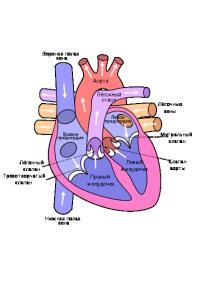 №Название работыФ.И.О. авторовНазвание сборника (журнала)№Название изобретенияФ.И.О. авторов (полностью), группа, факультетВид удостоверяющего документа (рацпредложение, заявка на авторское свидетельство, авторское свидетельство на патент)Контактный телефонНазвание конференции Дата конференции Кафедра-организаторКафедры-участники Место проведения конференции Направление  Теоретическая        Научно-практическая   БилингвальнаяСтатус  ВнутривузовскаяМежвузовская Региональная Всероссийская Международная Телефон старосты кружка Автор (авторы) заполняется на каждого автора работыНаучный руководитель (руководители) заполняется на каждого научного руководителяФамилия   (полностью)Фамилия  Имя (полностью)Имя (полностью)Отчество (полностью)Отчество (полностью)Курс (одна цифра)Место работы (полностью)Домашний адрес (полностью, с почтовым индексом)Должность (две цифры по кодификатору)6.Телефон (факс)Ученое звание (одна цифра по кодификатору)7. E-mailДомашний адрес (полностью, с почтовым индексом)Научный руководительПодписьАвтор работыПодписьКодификаторыДолжностьУченая степеньУченое звание01 – ассистент (преподаватель)0 – без степени1 – отсутствует02 – старший преподаватель1 – кандидат наук2 – доцент03- доцент2 – доктор наук3 – профессор04-  профессор4 – старший научный сотрудник20 – прочие должности (вписать)5 – прочие ученые звания (вписать)Фамилия Имя Отчество автора проекта, с указанием курса, факультета, ВУЗаФамилия Имя Отчество  научного руководителяНаименование проектаКонтактные  телефоныАдрес электронной почтыФамилия Имя Отчество автора проекта,с указанием курса, факультета, ВУЗаФамилия Имя Отчество  научного руководителяНаименование проектаКонтактные  телефоныАдрес электронной почтыДата заседания кружка Тема заседания Названия докладов (Ф.И.О. докладчиков, группа, факультет) 1. Баллы за 1 публикацию Материалы монотематических конференций 10 Материалы региональной конференции 20 Материалы всероссийской конференции 40 Материалы международной конференции 50 Статьи  в журналах, не входящих в перечень рецензируемых ВАК 70Тезисы в журналах, рекомендованных ВАК 90 Статьи в журналах, рекомендованных ВАК 100Тезисы онлайн -конференции 25Статьи онлайн-конференции 40 Научно-практические конференцииМесто Кафедры организаторы конференции Кафедры, принимающие участие в конференции I место90 баллов30 балловII место80  баллов25  балловIII место70  баллов20  балловНе занявшие место40  баллов15  балловТеоретические конференцииМестоКафедры организаторы конференцииКафедры, принимающие участие в конференцииI место85 баллов30 балловII место75 баллов25  балловIII место65 баллов20  балловНе занявшие место35 баллов15  баллаКоличество заседаний за период с 30 марта 2017 г. по 30 марта 2018 г. Баллы За каждое заседание 10 балловУровень конференцииГран-при I место II место III место Участие Монотематические конференции   10 баллов Межвузовские конференции 40 баллов 35 баллов 30 баллов 20 баллов Межрегиональные конференции 65 баллов 55 баллов 50 баллов 45 баллов 30 баллов Всероссийские конференции 100 баллов 90 баллов 80 баллов 70 баллов 50 баллов Международные конференции 120 баллов 110 баллов 100 баллов 90 баллов 60 баллов Уровень конференцииГран-при I место II место III место Участие Монотематические конференции   5 баллов Межвузовские конференции 25 баллов 20 баллов 15 баллов 10 баллов Межрегиональные конференции 40 баллов 35 баллов 30 баллов 25 баллов 15 баллов Всероссийские конференции 50 баллов 45 баллов 40 баллов 35 баллов 25 баллов Международные конференции 60 баллов 55 баллов 50 баллов 45 баллов 30 баллов Гран-при I место II место III место Участие 50 баллов45 баллов40 баллов35 баллов25 балловУровень олимпиады участие I место II место III место Межвузовские олимпиады 15 баллов 30 баллов 25 баллов 20 баллов Региональные олимпиады 20 баллов 45 баллов 40 баллов 35 баллов Всероссийские олимпиады 40 баллов 70 баллов 65 баллов 60 баллов Международные олимпиады 50 баллов 90 баллов 85 баллов 80 баллов Уровень олимпиады участие I место II место III место Межвузовские олимпиады 5 баллов 20 баллов 15 баллов 10 баллов Региональные олимпиады 10 баллов 25 баллов 20 баллов 15 баллов Всероссийские олимпиады 20 баллов 40 баллов 35 баллов 30 баллов Международные олимпиады 25 баллов 50 баллов 45 баллов 40 баллов участие I место II место III место 5 баллов20 баллов15 баллов10 баллов